GULBENES NOVADA DOMES LĒMUMSGulbenēPar U. E.reģistrēšanu Gulbenes novada pašvaldības dzīvokļu jautājumu risināšanas reģistrāGulbenes novada pašvaldības dokumentu vadības sistēmā 2023.gada 30.janvārī ar reģistrācijas numuru GD/5.4/23/262-E reģistrēts … (turpmāk – iesniedzējs), deklarētā dzīvesvieta: … 2023.gada 30.janvāra iesniegums, kurā izteikts lūgums reģistrēt viņu dzīvokļu jautājumu risināšanas 1.reģistra 1.grupā. Iesniedzējs norāda, ka ir bez vecāku gādības palicis bērns.Iesniedzējam ar Gulbenes novada bāriņtiesas 2020.gada 9.septembra lēmumu Nr.1-6/96 nodibināja aizbildniecību un iecēla aizbildni. 2023.gada 29.janvārī iesniedzējs sasniedza pilngadību.Pamatojoties uz Bērnu tiesību aizsardzības likuma 43.pantu, kas nosaka, ka izbeidzoties bērna aprūpei audžuģimenē vai bērnu aprūpes iestādē, pašvaldība atbilstoši likumam “Par palīdzību dzīvokļa jautājumu risināšanā” nodrošina bāreni vai bērnu, kurš bija atstāts bez vecāku gādības, ar dzīvojamo platību un saskaņā ar Ministru kabineta noteiktajām sociālajām garantijām sniedz citu palīdzību arī pēc 18 gadu vecuma sasniegšanas.Likuma “Par palīdzību dzīvokļa jautājumu risināšanā” (turpmāk – Palīdzības likums) 5.pants nosaka, ka lēmumu par palīdzības sniegšanu dzīvokļa jautājumu risināšanā pieņem attiecīgās pašvaldības dome vai tās deleģēta institūcija, ievērojot šā likuma noteikumus un pašvaldības domes saistošos noteikumus. Savukārt Palīdzības likuma 6.panta pirmā daļa nosaka, ka persona, kura vēlas saņemt palīdzību (izņemot 13.pantā, 27.1 panta pirmajā daļā un 27.2 panta pirmajā daļā minēto palīdzību), iesniedz attiecīgajai pašvaldībai rakstveida iesniegumu, kurā norādāmi iespējamie personai vēlamie palīdzības veidi, un dokumentus, kas apliecina, ka šī persona ir tiesīga saņemt palīdzību. Palīdzības likuma 14.panta pirmās daļas 3.punkts nosaka, ka pirmām kārtām ar dzīvojamo telpu nodrošināmi bez vecāku gādības palikuši bērni – pēc tam, kad bērns sasniedzis pilngadību un beigusies viņa ārpusģimenes aprūpe.Pašvaldību likuma 4.panta pirmās daļas 10.punkts nosaka, ka viena no pašvaldības autonomajām funkcijām ir sniegt iedzīvotājiem palīdzību mājokļa jautājumu risināšanā, kā arī veicināt dzīvojamā fonda veidošanu, uzturēšanu un modernizēšanu. Ņemot vērā minēto, pamatojoties uz Bērnu tiesību aizsardzības likuma 43.pantu, likuma “Par palīdzību dzīvokļa jautājumu risināšanā” 5.pantu, 6.panta pirmo daļu, 14.panta pirmās daļas 3.punktu, Pašvaldību likuma 4.panta pirmās daļas 10.punktu un Sociālās un veselības jautājumu komitejas ieteikumu, atklāti balsojot: ar 14 balsīm "Par" (Ainārs Brezinskis, Aivars Circens, Anatolijs Savickis, Andis Caunītis, Atis Jencītis, Daumants Dreiškens, Guna Pūcīte, Guna Švika, Gunārs Ciglis, Intars Liepiņš, Lāsma Gabdulļina, Mudīte Motivāne, Normunds Audzišs, Normunds Mazūrs), "Pret" – nav, "Atturas" – nav,, Gulbenes novada dome NOLEMJ:1. REĢISTRĒT …, Gulbenes novada pašvaldībai piederošo vai tās nomāto dzīvojamo telpu 1.reģistra 1.grupā ar kārtas numuru 14.2. Lēmuma izrakstu nosūtīt …Gulbenes novada domes priekšsēdētājs					A.CaunītisSagatavoja: Ligita Slaidiņa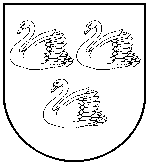 GULBENES NOVADA PAŠVALDĪBAReģ.Nr.90009116327Ābeļu iela 2, Gulbene, Gulbenes nov., LV-4401Tālrunis 64497710, mob.26595362, e-pasts; dome@gulbene.lv, www.gulbene.lv2023.gada 23.februārīNr. GND/2023/96(protokols Nr.3; 4.p)